ÅRSMØTEINDRE AUSTSIO GRANNALAG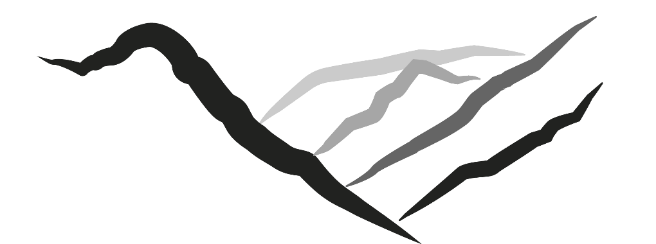 TYSDAG 19.FEBRUAR KL.19.00I GRANNATUN PÅ SEKSE.Eit viktig mål i arbeidet med kommunesamanslåing er å utvikle eit levande lokaldemokrati i den nye kommunen – få til eit aktivt samspel med lokalpolitikarane og innbyggjarane i alle aldrar og alle delar av kommunen. 					Eit demokratisk og rettferdig samfunn føreset engasjerte innbyggjarar som aktivt deltek i viktige politiske avgjersler. Prosjektleiar / rådmann Ole Jørgen Jondahl vil i førekant av årsmøtet informera om ulike sider ved kommunesamanslåinga, og dela tankar kring ivaretaking av t.d. lokaldemokratiet i Ullensvang kommuneMe ynskjer å gje innbyggjarane gode moglegheiter for demokratisk deltaking, og oppmodar om at de møter opp og nyttar høve til å få  fyrstehands informasjon  ÅrsmøteSakliste:	1. Val av ordstyrar, referent og underskrivarar.		2. Godkjenning av innkalling og sakliste		3. Årsmelding		4. Rekneskap		5. Val		6. Kontingent 2019		7. Innkomne framleggVel møtt!